№ п/пНаименование товара, работ, услугЕд. изм.Кол-воТехнические, функциональные характеристикиТехнические, функциональные характеристикиТехнические, функциональные характеристики№ п/пНаименование товара, работ, услугЕд. изм.Кол-воПоказатель (наименование комплектующего, технического параметра и т.п.)Показатель (наименование комплектующего, технического параметра и т.п.)Описание, значение1.Спортивный комплекс №25(СП-25)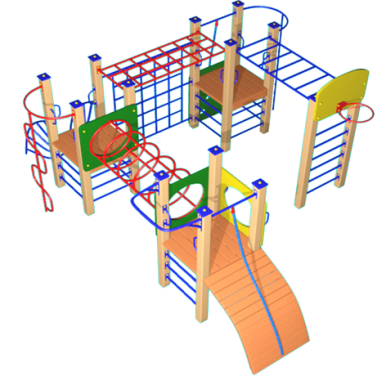 Шт. 11.Спортивный комплекс №25(СП-25)Шт. 1Высота (мм) Высота (мм) 23001.Спортивный комплекс №25(СП-25)Шт. 1Длина (мм)Длина (мм)58001.Спортивный комплекс №25(СП-25)Шт. 1Ширина (мм)Ширина (мм)48001.Спортивный комплекс №25(СП-25)Шт. 1Применяемые материалыПрименяемые материалыПрименяемые материалы1.Спортивный комплекс №25(СП-25)Шт. 1СтолбыВ кол-ве 14шт.,выполнены из клееного деревянного бруса, сечением 100х100 мм и имеющими скругленный профиль с канавкой посередине. Сверху столбы заканчиваться заглушкой синего цвета.Снизу столбы заканчивается металлической закладной. Закладная изготовлена из металлического уголка 30х30мм толщиной стенки 3мм. Закладная заканчивается прямоугольным фланцем, выполненным из стали толщиной 2мм, которые бетонируются в землю. В кол-ве 14шт.,выполнены из клееного деревянного бруса, сечением 100х100 мм и имеющими скругленный профиль с канавкой посередине. Сверху столбы заканчиваться заглушкой синего цвета.Снизу столбы заканчивается металлической закладной. Закладная изготовлена из металлического уголка 30х30мм толщиной стенки 3мм. Закладная заканчивается прямоугольным фланцем, выполненным из стали толщиной 2мм, которые бетонируются в землю. 1.Спортивный комплекс №25(СП-25)Шт. 1Вертикальный шестВ кол-ве 1шт., выполнен из металлической трубы диаметром 32мм. с покраской порошковой краской.В кол-ве 1шт., выполнен из металлической трубы диаметром 32мм. с покраской порошковой краской.1.Спортивный комплекс №25(СП-25)Шт. 1Лаз «Паук» (цельносварной) вертикальныйВ кол-ве 1шт. Изготовлен из металлической трубытолщиной 27мм и толщиной стенки 3.2мм. Металлпокрашен термопластичной порошковой краской взаводских условиях.В кол-ве 1шт. Изготовлен из металлической трубытолщиной 27мм и толщиной стенки 3.2мм. Металлпокрашен термопластичной порошковой краской взаводских условиях.1.Спортивный комплекс №25(СП-25)Шт. 1РукоходВ кол-ве 1 шт., состоящая из двух вертикальных и7-ми горизонтальных перекладин выполненных изметаллической трубы 32мм., с покраскойтермопластичной порошковой краской. ГОСТ Р52301-2013В кол-ве 1 шт., состоящая из двух вертикальных и7-ми горизонтальных перекладин выполненных изметаллической трубы 32мм., с покраскойтермопластичной порошковой краской. ГОСТ Р52301-20131.Спортивный комплекс №25(СП-25)Шт. 1Металлические перекладиныВ кол-ве 29шт., выполнены из металлической трубы  диаметром 32мм., с покраской порошковой краской.В кол-ве 29шт., выполнены из металлической трубы  диаметром 32мм., с покраской порошковой краской.1.Спортивный комплекс №25(СП-25)Шт. 1Зигзагообразный лазВ кол-ве 1шт, выполнен из металлической трубы диаметром 32мм, с покраской термопластичной порошковой краской. ГОСТ Р 52301-2013В кол-ве 1шт, выполнен из металлической трубы диаметром 32мм, с покраской термопластичной порошковой краской. ГОСТ Р 52301-20131.Спортивный комплекс №25(СП-25)Шт. 1КанатВ кол-ве 2шт,  используется в качестве инвентаря длялазания и других упражнений в спортивных комплексах.В кол-ве 2шт,  используется в качестве инвентаря длялазания и других упражнений в спортивных комплексах.1.Спортивный комплекс №25(СП-25)Шт. 1Альпийская стенкаВ кол-ве 2шт., выполнена из влагостойкой фанеры 18мм с покраской полиуретановой краской с прорезями для рук и ног.В кол-ве 2шт., выполнена из влагостойкой фанеры 18мм с покраской полиуретановой краской с прорезями для рук и ног.1.Спортивный комплекс №25(СП-25)Шт. 1Баскетбольный щит с кольцомВ кол-ве 1шт., выполнен из влагостойкойламинированной фанеры марки ФСФ толщиной18мм., металлической трубы диаметром 27мм. спокраской термопластичной порошковой краской.В кол-ве 1шт., выполнен из влагостойкойламинированной фанеры марки ФСФ толщиной18мм., металлической трубы диаметром 27мм. спокраской термопластичной порошковой краской.1.Спортивный комплекс №25(СП-25)Шт. 1ПолВ  кол-ве 3шт размером 800*800мм. , выполнены из высушенной сосновой доски, с покрытием антисептиком "Акватекс". Пол крепится к столбам из бруса на мебельные болты длиной 150мм.В  кол-ве 3шт размером 800*800мм. , выполнены из высушенной сосновой доски, с покрытием антисептиком "Акватекс". Пол крепится к столбам из бруса на мебельные болты длиной 150мм.1.Спортивный комплекс №25(СП-25)Шт. 1Фанерное ограждение с круглым вырезомВ кол-ве 3шт, выполнено из ламинированнойвлагостойкой фанеры марки ФСФ толщиной 18мм.с покраской полиуретановой краской.В кол-ве 3шт, выполнено из ламинированнойвлагостойкой фанеры марки ФСФ толщиной 18мм.с покраской полиуретановой краской.1.Спортивный комплекс №25(СП-25)Шт. 1Лаз "Труба" В кол-ве 1шт, выполнен из металлической трубыдиаметром 27мм и окрашенные термопластичнойпорошковой краской.В кол-ве 1шт, выполнен из металлической трубыдиаметром 27мм и окрашенные термопластичнойпорошковой краской.1.Спортивный комплекс №25(СП-25)Шт. 1ПоручниВ кол-ве 13шт., выполнены из металлической трубы диаметром 27мм. с покраской порошковой краской.В кол-ве 13шт., выполнены из металлической трубы диаметром 27мм. с покраской порошковой краской.1.Спортивный комплекс №25(СП-25)Шт. 1Дугообразный наклонный лазВ кол-ве 1шт., выполнены из металлической трубы диаметром 27мм. с покраской порошковой краской. Брусок 100*40мм. Покрытие – Антисептик «Акватекс»В кол-ве 1шт., выполнены из металлической трубы диаметром 27мм. с покраской порошковой краской. Брусок 100*40мм. Покрытие – Антисептик «Акватекс»1.Спортивный комплекс №25(СП-25)Шт. 1Лаз «Паук» (цельносварной) горизонтальныйВ кол-ве 1шт. Изготовлен из металлической трубытолщиной 27мм и толщиной стенки 3.2мм. Металлпокрашен термопластичной порошковой краской взаводских условиях.В кол-ве 1шт. Изготовлен из металлической трубытолщиной 27мм и толщиной стенки 3.2мм. Металлпокрашен термопластичной порошковой краской взаводских условиях.1.Спортивный комплекс №25(СП-25)Шт. 1Наклонная лиана с металлическими перекладинамиВ кол-ве 1шт. Изготовлен из металлической трубытолщиной 27мм и толщиной стенки 3.2мм. Металлпокрашен термопластичной порошковой краской взаводских условиях.В кол-ве 1шт. Изготовлен из металлической трубытолщиной 27мм и толщиной стенки 3.2мм. Металлпокрашен термопластичной порошковой краской взаводских условиях.1.Спортивный комплекс №25(СП-25)Шт. 1ТурникВ кол-ве 1шт. Изготовлен из металлической трубытолщиной 27мм и толщиной стенки 3.2мм. Металлпокрашен термопластичной порошковой краской взаводских условиях.В кол-ве 1шт. Изготовлен из металлической трубытолщиной 27мм и толщиной стенки 3.2мм. Металлпокрашен термопластичной порошковой краской взаводских условиях.1.Спортивный комплекс №25(СП-25)Шт. 1МатериалыКлееный деревянный брус выполнены из сосновой древесины, подвергнут специальной обработке и сушке до мебельной влажности 7-10%, тщательно отшлифованы со всех сторон и покрашены в заводских условиях профессиональными двух компонентной краской. Влагостойкая ламинированной фанерамарки ФСФ, все углы фанеры закругленными,радиус 20мм, ГОСТ Р 52169-2012 Детали из фанеры имеют полиакрилатное покрытие, специально предназначено для применения на детских площадках, стойко к сложным погодным условиям, истиранию, устойчиво к воздействию ультрафиолета и влаги. Металл покрашентермопластичной порошковой краской. Заглушкипластиковые, цветные. Все метизы оцинкованы.ГСТ Р 52169-2012, ГОСТ Р 52301-2013Клееный деревянный брус выполнены из сосновой древесины, подвергнут специальной обработке и сушке до мебельной влажности 7-10%, тщательно отшлифованы со всех сторон и покрашены в заводских условиях профессиональными двух компонентной краской. Влагостойкая ламинированной фанерамарки ФСФ, все углы фанеры закругленными,радиус 20мм, ГОСТ Р 52169-2012 Детали из фанеры имеют полиакрилатное покрытие, специально предназначено для применения на детских площадках, стойко к сложным погодным условиям, истиранию, устойчиво к воздействию ультрафиолета и влаги. Металл покрашентермопластичной порошковой краской. Заглушкипластиковые, цветные. Все метизы оцинкованы.ГСТ Р 52169-2012, ГОСТ Р 52301-2013